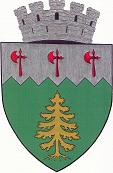 Nr. 29532  din 13.10.2021                                                                                               Aprob,                                                                                                                       Primar,                                                                                                                  Negură MihăițăA N U N ȚPrimăria Municipiului Câmpulung Moldovenesc organizează o nouă etapă de atribuire/licitare a locurilor de parcare de domiciliu din Municipiul Câmpulung Moldovenesc, pentru locurile de parcare  amenajate în municipiu. În aplicarea Hotărârii Consiliului Local Câmpulung Moldovenesc nr. 164 din noiembrie 2017 cu modificările și completările ulterioare, în vederea atribuirii/licitării locurilor de parcare de domiciliu  din Municipiul Câmpulung Moldovenesc, deținătorii de autoturisme interesați vor depune la sediul Primăriei Municipiului Câmpulung Moldovenesc, str. 22 Decembrie nr. 2,  documentele prin care se solicită atribuirea locurilor de parcare.Termenul limită de depunere a documentelor este până în data de 29 noiembrie 2021 inclusiv.  Persoanele fizice care beneficiază de prevederile art. 4, alin(3) din Regulamentul de atribuire a locurilor de parcare (care au deținut sau dețin legal garaje pe terenuri proprietatea publică/privată a Municipiului Câmpulung Moldovenesc, care au fost construite cu Autorizație de construire și care au fost demolate /vor fi demolate în scopul amenajării de locuri de parcare de domiciliu (pentru care nu au primit și nu vor primi despăgubiri), vor anexa la cererea de solicitare a locului de  parcare și documentele cara să ateste calitatea de proprietar (autorizație de construire, acord demolare, etc.).Lista locurilor de parcare atribuite în mod direct va fi publicată pe site-ul Primăriei Municipiului Câmpulung Moldovenesc www.campulungmoldovenesc.ro și la afișierul Primăriei în data de 06.12.2021.Locurile de parcare care fac obiectul atribuirii prin procedura de licitație se vor atribui conform tabelului anexat. Ședința de licitație publică va avea loc la sediul Primăriei Municipiului Câmpulung Moldovenesc, str. 22 Decembrie nr. 2, începând cu orele10:00.Tariful  pentru rezervarea unui loc de parcare/preț pornire licitație – 110  lei/an.        Pentru relații suplimentare sau alte clarificări, vă puteți adresa la Compartimentul transport auto și monitorizare parcări.PRIMĂRIA MUNICIPIULUI CÂMPULUNG MOLDOVENESCNr. crt.Locația/parcareData1Zona de parcare str. Griviței14.12.20212Zona de parcare str. Molidului - Vile 15.12.2021